Nyski Wielki Szlem o Puchar Starosty/ Klasyfikacja końcowa po czterech  turniejach 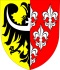 II EDYCJA 2019r.GRUPA „A” pomarańczowa piłkaGRUPA „B” czerwona piłkaGRUPA „C” mini tenisGRUPA „D” First StepZłote medale otrzymali (za udział w czterech turniejach): Zofia Miszkiewicz, Wiktor Nałęcz, Kuba Zawora, Szymon Hoffman, Dawid Cieślik, Marcelka Miszkiewicz, Oskar Śliwiński, Michał KamienikSrebrne medale otrzymali (za udział w trzech turniejach): Wiktoria Berini, Zofia Włodarkiewicz, Paweł PlotnikBrązowe medale otrzymali (za udział w jednym, lub w dwóch turniejach): Karina Puczkowska, Cyprian Lesiak, Karolina Kryczka, Tomasz ChudobowiczL.p. Nazwisko i imięAO m-ceAOpkt.RG – m-ceRGpkt.Wm-ceWpkt.USm-ceUSpkt.RazemMiejsce1.Śliwiński OskarII90I100II/I100I100390I2.KamienikMichałIII80II90III/II90II90350II3.MiszkiewiczMarcelkaI100III80VI/III80III80340III4.WiktoriaWolakIII80VI50VII/IV70--200IV5. PawełPlotnik--V60V pk60IV70190V6.Di Bugno AlessandroII90IV70----160VI7.Nadia Gromuł----I pk100--100VII8.HubertZając----IV pk70--70VIII9. Karina Puczkowska------V6060IXL.p. Nazwisko i imięAO m-ce.pktRG – m-ceRGpkt.Wm-ceWpkt.USm-ceUSpkt.RazemMiejsce1.KurpielMiłoszI100I100II/I100II90390I2.Nowacki KacperIII80III80III/II90--250II3.LesiakCyprianII90----I100190III4.HajdukWiktoriaIV70II90----160IV5.Tomasz Chudobowicz----V/III80IV70150V6.Kuba Gromuł----I pk100--100VI7.TomaszOlejniczak----IV pk70--70VII8.MazurPawełV60------60VIII9. KarolinaKryczka------III6060VIIIL.p. Nazwisko i imięAO m-ceAOpkt.RG – m-ceRGPkt.Wm-ceWpkt.USm-ceUSpkt.RazemMiejsce1.Cieślik DawidI100II90IV80I100370I2.Hoffman SzymonII90III80III90II90350II3.NałęczWiktorV60I100I100III80340III4.ZaworaKubaIV70V60V70IV70270IV5.MiszkiewiczZosiaVII40IV70VI60VI50220V6.WłodarkiewiczZosiaV60IV70--VII40170VI7.Berini WiktoriaVII40IV70--V60170VI8.KraskaKacperVI50VI50----100VII9. Paweł Wodziński----II 90--90VIII10.OsiadłyMichałIII80------80IXL.p. Nazwisko i imięm-cePkt.RazemMiejsce1.Wolak  OlekI100100I2.Wojewoda HaniaII9090II3.Rosiński KubaIII8080III4.Kulas KubaIII8080III5.Gołebiewski SzymonIV7070IV6.Błajda TymuśIV7070IV7.Zimmerman PiotrV6060V